PUBLICZNE PRZEDSZKOLEW ZESPOLE SZKÓŁ W PSTRĄGOWEJ38-121 Pstrągowa 105II Gminny KonkursPiosenki Przedszkolnejpt. „Wiosenny hit”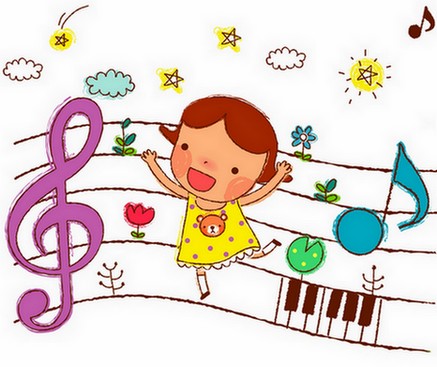 Pod patronatemWójta Gminy Czudec – mgr inż. Andrzeja ŚlipskiegoGminnego Ośrodka Kultury w CzudcuRegulamin przedszkolnego konkursu piosenkipt. „Wiosenny hit”w Publicznym Przedszkolu w PstrągowejI.ORGANIZATORPubliczne Przedszkole w Zespole Szkół w Pstrągowej38-121 Pstrągowa 105II.TERMIN I MIEJSCE KONKURSU1.Konkurs odbędzie się 18. 04. 2023r. o godzinie 9.00       w Domu Ludowym w Pstrągowej.III.CELE KONKURSU1.Wspieranie i rozwój zainteresowań muzycznych u dzieci w wieku przedszkolnym.2.Promowanie dziecięcej twórczości muzycznej oraz popularyzacja śpiewania piosenek wśród dzieci.3.Twórcza wymiana doświadczeń muzycznych wśród dzieci i opiekunów.4.Rozbudzanie talentów wokalnych.5.Wyzwalanie twórczego potencjału wśród dzieci.6.Stworzenie okazji do promowania przedszkola i placówek współuczestniczących w środowisku lokalnym.7.Kształtowanie umiejętności współzawodnictwa.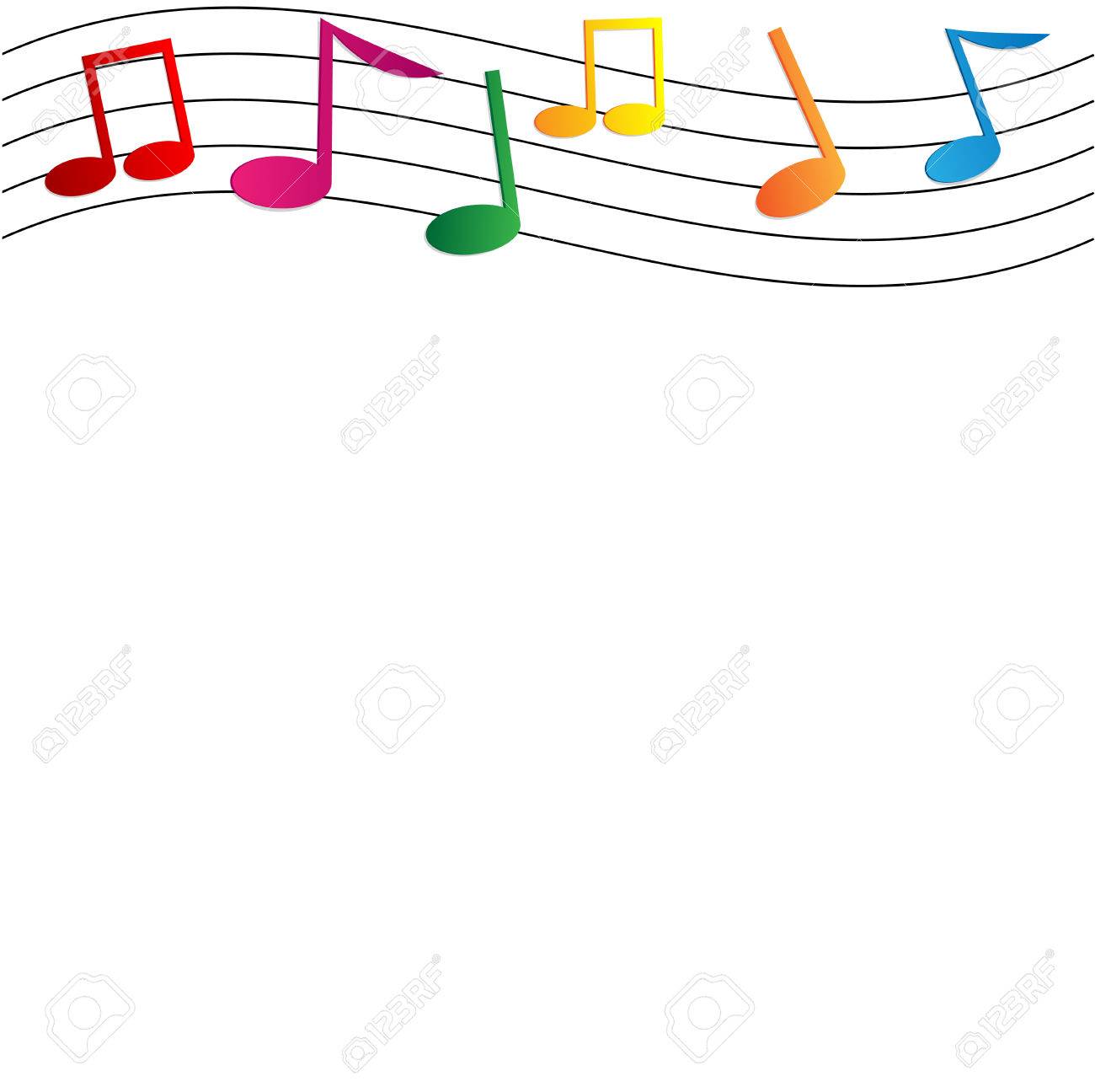 IV. WARUNKI UCZESTNICTWA1. Do uczestnictwa w konkursie zapraszamy dzieci w wieku od 3 do 6 lat z Przedszkoli z terenu Gminy Czudec.2. W konkursie placówka może wystawić następującą ilość reprezentantów:- jeśli Przedszkole liczy do 25 dzieci – 1 reprezentant- 25 - 50 dzieci – 2 reprezentantów- 50 - 75 dzieci – 3 reprezentantów- 75 – 100 dzieci – 4 reprezentantów- powyżej 100 dzieci – 5 reprezentantów3. Jury dokona oceny w dwóch grupach wiekowych: 3,4 latki i 5,6 latki.4. Każdy uczestnik konkursu przygotowuje jedną piosenkę. Śpiewa ją solo, a capella lub do dowolnego akompaniamentu (np. z płyty CD, keyboardu).5. Czas prezentacji jednej piosenki nie może przekroczyć 5 minut.6. Przedszkola zapewniają swoim wykonawcom własny podkład muzyczny, np. na płycie CD lub akompaniament instrumentalny.V.ZGŁOSZENIA UCZESTNIKÓW1. Przedszkola zgłaszają swoich uczestników na kartach zgłoszeń według załączonego wzoru w terminie do 29.03.2024r. na maila: zspstragowa@czudec.pl2. Zgłoszenie uczestnictwa w konkursie jest jednoznaczne 
z przyjęciem warunków niniejszego regulaminu.VI.KRYTERIA OCENY- atrakcyjność repertuaru- ciekawa interpretacja utworu- poprawność wykonania (opanowanie pamięciowe tekstu)- muzykalność i warunki głosowe- ogólne wrażenie artystyczneVII.NAGRODY1. Oceny występów dokona niezależne jury powołane przez organizatora konkursu.2. Wszyscy uczestnicy otrzymają pamiątkowe dyplomy oraz drobne nagrody rzeczowe.VIII.ORGANIZATOR ZAPEWNIA- nagłośnienie, odtwarzacz CD z wejściem USB- szatnię dla dzieci i opiekunówIX.UWAGI KOŃCOWEOrganizator zapewnia sobie prawo do publikacji imion, nazwisk, zdjęć i informacji o laureatach  konkursu na stronie internetowej Zespołu Szkół w Pstrągowej.Wszelkich informacji udzielają:Koordynatorki konkursu: Marta Czarnik tel. 721 590 130                                              Sara Noga  tel. 531 129 933                                              Katarzyna Jajuga tel. 600 934 666